日本のパイロットの皆様、パイロットインターナショナル年次大会とリーダーシップ会議へようこそ！皆様がイリノイ州シカゴで楽しい時間を過ごし、新情報やトレーニングで得た知識をディストリクトへ持ち帰って頂ける事を願っています。今回は、3名の講演者を予定しています。多くのパイロットのご記憶にあるかもしれませんが、Vicki Clark(ヴィキ・クラーク)には、以前の二大会で講演をして頂いています。Vicki Clarkは、非営利団体のトレーニング経験が豊富で、NPOのキャパシティ・ビルディング＊のコンサルタントをしています。（＊組織が効果的にミッションを遂行する能力の構築）　Monica Vest Wheeler (モニカ・ベスト・ウィーラー)はMidwest (中西部) ディストリクトのパイロットです。著述家であり、脳関連の外傷、疾患や障害で闘病中の方々、またその困難な状況を切り抜けて来た方々を支援しています。　Eileen Swanberg (アイリーン・スワンバーグ) は、Northeast Potomac (北東ポトマック) ディストリクト会員で、外傷性脳損傷（TBI）および外傷後ストレス障害（PTSD）を乗り越えて来たパイロットです。彼女は自身の話をしてくれます。  これらの講演の他に、ビジネスセッション、ワークショップに参加し、他のパイロットから学ぶ機会があります。また私達の組織内の最新情報を得る機会にもなります。創立100周年へと近づく今、ワクワクと心踊るひと時になります。大会中に、皆様のお一人ひとりにお会いできるのを楽しみにしています。４月の訪日では、素晴らしい時を過ごし、決して忘れる事が出来ない経験となりました。皆様のおもてなしと友情にこれからも感謝し続けます。皆様の年次大会へのご参加を心よりお待ちしております。パイロットの友情と奉仕のもとで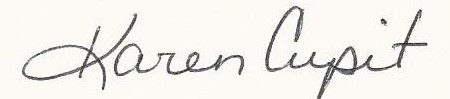 カレン・キュピット2018-19 Pilot International 会長